Disclaimer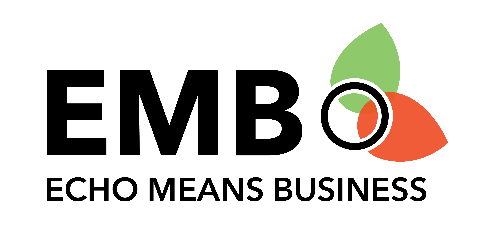 The information provided by us on Echomeansbusiness.com & Echo Means Business Mobile App is for general informational purposes only. All information on the Site & mobile application is provided in good faith, however we make no representation or warranty of any kind, express or implied, regarding the accuracy, adequacy, validity, reliability, availability, or completeness of any information on the Site or our mobile application. Under no circumstance shall we have any liability to you for any loss or damage of any kind incurred as a result of the use of the Contract templates from our site or our mobile application or reliance on any information provided on the site and our mobile application. Your use of the site and our mobile application and your reliance on any information on the site and our mobile application is solely at your own risk.PROFESSIONAL DISCLAIMER: The Site cannot and does not contain legal advice. The legal information is provided for general informational and educational purposes only and is not a substitute for professional advice. Accordingly, before taking any actions based upon such information, we encourage you to consult with the appropriate professionals. We do not provide any kind of legal advice. The use or reliance of any information contained on this site, or our mobile application is solely at your own risk.How to use the Contract:Fill up the blanks with either information as mentioned in the brackets at the end of every blank.All terms are generic terms, it is advisable to make changes to suit your business services. As mentioned above our site cannot and does not contain legal advice. The legal information is provided for general informational and educational purposes only and is not a substitute for professional advice. Accordingly, before taking any actions based upon such information, we encourage you to consult with the appropriate professionals. All information on the Site & mobile application is provided in good faith, however we make no representation or warranty of any kind, express or implied, regarding the accuracy, adequacy, validity, reliability, availability, or completeness of any information on the Site or our mobile application.Spring Clean Up AgreementsTerms and conditions for permanent and hourly spring cleaning. You will be charged for the one-way journey time. Your spring cleaning will include some or all of the following depending on your property configuration:Clean out leaves and sticks from gardensLight pruning of winter injury (dead or damaged branches from shrubs)Spade edge all gardensThatch and/or clean up lawn areaClean up buffer zone along wooded areaBlow off hardscapeMowing of turfThe per-man, per-hour charge is $_________ per-man with a one-hour minimum and travel time, billed one way. This will include all support equipment. Minimum Spring Clean Up charge is $________ plus tax. Optional Services:Please check to accept: 	 Spot seeding - $_______ per pound plus labor and tax 	 Pre-emergence: Weed control for garden - $______ per pound plus labor and tax 	 Aeration of turf and overseeding - ______ square foot minimum $_____$_______ per each additional _____ square foot thereafter. Price for aeration includes seed and labor.Payment. The Customer agrees to pay the Contractor on an amount of $____     ☐ per Job ☐ per Hour basis Method of Payment. The Customer agrees to make payment to the Contractor: (check one)- Cash / Check- Credit / Debit- Online TransferGeneral Terms. The Customer and Contractor hereby agree to the following terms:The Customer will grant the Contractor access to the lawn during regular business hours Monday through Friday and from the times 8:00am to 5:00pm local time and additional mutually agreed upon times.The Contractor will provide all labor, material, and equipment to perform the services in accordance with the requirements herein specified.Customer will pay Contractor for additional maintenance or repair that may become required for the lawn to sustain an acceptable appearance. The Contractor shall bill the Customer for the cost of work that is above and beyond what is considered reasonable and customary for normal maintenance of the lawn. This additional “above and beyond” repair hereafter shall be referred to as “ad hoc work”.Ad hoc work that has a cost that is less than or equal to $	shall be performed by the Contractor without the Customer’s consent. However, work that is to be estimated greater than the amount the Contractor must receive authorization by the Customer before the additional maintenance is provided.I, (please print)	___________________________	, agree to the terms and conditions and charges listed herein. Date:  ______	Client Signature _________________ 	I confirm that I have read and understood the terms & conditions.